***WYNIK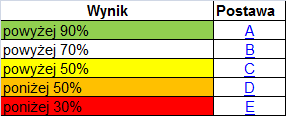 Post scriptum…Bez względu jaką pełnimy rolę zawodową, społeczną, często sami sabotujemy swoje dążenia do sukcesu. Nasze myślenie, postawa, zaangażowanie, wiara lub brak wiary w siebie, buduje lub rujnuje wszystko to co moglibyśmy osiągnąć dla siebie i dla innych. Nasze nastawienie do zmiany i rozwoju indywidualnego w zakresie sportu, edukacji, biznesu itp. jest kluczową miarą sukcesu lub porażki. Niezwykle ważną kwestią są również nasze wyobrażenia o ludziach sukcesu, ludziach bogatych, tych którzy pełnią różne role kierownicze w biznesie, w organizacjach, w społeczeństwie.Chodzi o sposób myślenia, perspektywę spojrzenia na siebie i otaczającą rzeczywistość!Co myślimy i jak to myślenie prowadzi do miejsca, w którym się znajdujemy?TEST o TOBIE – Twój profil kognitywnyOpracowano na podst.: Jacek Borowiak  http://lotdocelu.pl1 = TAKCo myślisz o sobie?0 = NIE1Wolę być aktywny – działanie pomaga mi, motywuje, nadaje sens2Życie jest dla mnie wyzwaniem - stwarza szanse3Problemy są po to aby o nich rozmawiać4Jestem zadowolony z tego kim jestem i co posiadam5Pieniądze są po to, żeby jakoś przetrwać – płacić po prostu rachunki6Wolę wysokie dochody nawet jeżeli są one niepewne7Pieniądze  są  po to, żeby  móc  się rozwijać - inwestować, podejmować ryzyko8Ludzie bogaci są źródłem inspiracji - wzorem do naśladowania ale w sposób krytyczny9Moi znajomi to ludzie biedni, zarabiający minimalną stawkę krajową lub żyjący z pomocy społecznej, zasiłków dla bezrobotnych10Mam wysokie poczucie własnej wartości zawodowej – jestem ekspertem w jakieś dziedzinie11Problemy są dla mnie szansą na działanie i rozwój12Wolę dowolne wynagrodzenie byle było ono stałe i przewidywalne13Aby się utrzymać i rozwijać należy inwestować i podejmować ryzyko14Życie jest dla mnie problemem, karą – same tylko problemy i zagrożenia15Wątpię w swoje umiejętności i posiadane doświadczenie – na niczym się nie znam16Jestem niezadowolony z tego kim jestem i co posiadam - zawsze mogę zrobić cos więcej i lepiej17Problemy są tylko źródłem stresu, kłopotów i strachu 18Ludzie bogaci są źródłem patologii, wyzysku i egoizmu19Życie jest bardzo trudne i wymaga rezygnacji z marzeń20Zaoszczędzone pieniądze staram się zainwestować w swoja przyszłość, np. studia, kursy21Moi znajomi to ludzie aktywni zawodowo, dobrze zarabiający i raczej zamożni22Problemy są po to, żeby je  rozwiązywać23Wiem już wszystko – nie znoszę ciągłego pouczania24Życie jest piękne i pełne różnych możliwości, choć czasami może być trudne25Aby się utrzymać trzeba pracować26Inwestycje, biznes jest źródłem bogactwa i rozwoju - nawet jeżeli po drodze są porażki27Tak to już jest, że jeżeli coś ma się nie udać to się nie uda28Zaoszczędzone pieniądze staram się jak najszybciej wydać29Kłopoty finansowe nakłaniają mnie do narzekania30Kto nic nie robi ten nie popełnia błędów31Boję się, że pracuję za dużo - czuje, że praca i zlecenia są wszędzie32Inwestycje, biznes są tylko źródłem stresu i ryzyka33Boję się, że mam za mało czasu. Ciągle się spóźniam, wszyscy mnie poganiają34Pracuję po to aby sobie w końcu odpocząć - nie ma to jak "święty spokój"35Wiem za mało – ciągle potrzebuję dobrej rady. Krytyka mnie inspiruje do przemyśleń36Porażki pomagają mi lepiej zrozumieć rzeczywistość37Kłopoty finansowe motywują mnie do działania38Nic mnie nie "kręci" - wydaję pieniądze na rozrywkę / zakupy / imprezy39Za wszystkie niepowodzenia w moim życiu sam odpowiadam40Mam ciekawy cel, pasję, zainteresowania w swoim życiu, które realizuję41Porażki potwierdzają to, że życie jest bardzo ciężkie42Wolę być pasywny – nie ma to jak mieć „święty spokój”43Odpoczywam po to aby lepiej myśleć i pracować, aby mądrzej podejmować decyzje44Inwestuję raczej w swoją edukację / rozwój pasji. Przeciętność mnie nie interesuje45Tak naprawdę, życie jest dla mnie bez sensu i bez celu46Ciągle tracę i szukam pracy. Nie wiem co się dzieje, nie wiem dlaczego nie ma dla mnie ofert.47Czuję się osobą wolną, niezależną, przedsiębiorczą. Wymagam od siebie i innych48Za wszystkie niepowodzenia w moim życiu odpowiadają inni49Ciągle szukam pomysłu na nowy biznes - pomysłu na życie50Bez pomocy innych nie znajdę pracy i nie rozwiąże swoich problemów51Myślę o sobie, że jestem osobą bogatą52Myślę o sobie, że jestem osobą biedną